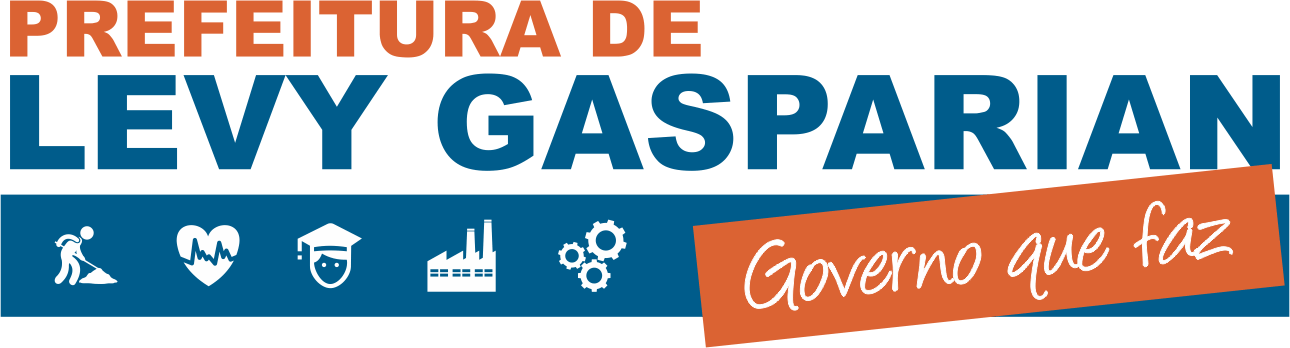 FORMULÁRIO PARA REQUERER ACESSO À INFORMAÇÃODADOS DO REQUERENTE – OBRIGATÓRIOPESSOA   JURÍDICA	PESSOA FÍSICADADOS DO REQUERENTE - *NÃO OBRIGATÓRIO PESSOA JURÍDICATipo de InstituiçãoPESSOA FÍSICASexo	Masculino	Feminino*Os dados serão utilizados apenas de forma agregada e para fins estatísticos.ESPECIFICAÇÃO DO REQUERIMENTO DE ACESSO À INFORMAÇÃOTIPO DE INFORMAÇÃO	FORMA PREFERENCIAL DE RECEBIMENTO DA RESPOSTAPessoal	Outras	Correspondência  Eletrônica	Correspondência FísicaBuscar/Consultar PessoalmenteDESCREVER PEDIDOEndereço:Nº.CEP:Cidade:Cidade:Cidade:Estado:Telefone Fixo:Telefone Fixo:Telefone Fixo:Celular:Celular:Celular:(  ) Empresa PME(  ) Organização Não Governamental(  ) Instituição de Ensino(  ) Empresa Grande Porte(  ) Partido Político(  ) Órgão Público(  ) Empresa Pública/Estatal(  ) Veículo de Comunicação(  ) Outros(  ) Escritório de Advocacia(  ) Sindicato/Conselho Profissional